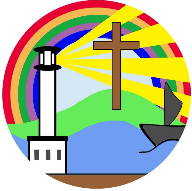 Year 3 Autumn Term OverviewYear 3 Autumn Term OverviewYear 3 Autumn Term OverviewYear 3 Autumn Term OverviewAutumn 1Autumn 1Autumn 2Focus Christian ValueHope (cycle 1)Courage (cycle 2)Hope (cycle 1)Courage (cycle 2)Responsibility (cycle 1)Peace (cycle 2)EnglishThe Iron Man – Ted Hughes (PofR) (Extended writing- Diary) -To make inferences and predictions. – To retrieve relevant information from a text. - To use descriptive vocabulary. -To act in role. – To write a recount in role-To use expanded noun phrases. -To use exciting vocabulary. -To use paragraphs. - -To use pronouns. -To use conjunctions. The Iron Man – Ted Hughes (PofR) (Extended writing- Diary) -To make inferences and predictions. – To retrieve relevant information from a text. - To use descriptive vocabulary. -To act in role. – To write a recount in role-To use expanded noun phrases. -To use exciting vocabulary. -To use paragraphs. - -To use pronouns. -To use conjunctions. Leon and the Place Between – Angela McAllister (PofR) (Extended writing – descriptive passage) -To respond to an illustration. – To create a freeze frame. – To create a list poem. – To perform in role. – To use descriptive vocabulary, - To write a descriptive passage. – To create a persuasive advert.MathsPlace Value:Represent numbers to 1000; compare and order 2- and 3- digit numbers; count on and back in 100s, 10s and 1s; count in 50s. Addition and Subtraction:Add and subtract 3-digit numbers including crossing 10 and 100 and exchanging; mixed problems; estimate answers to calculations.Place Value:Represent numbers to 1000; compare and order 2- and 3- digit numbers; count on and back in 100s, 10s and 1s; count in 50s. Addition and Subtraction:Add and subtract 3-digit numbers including crossing 10 and 100 and exchanging; mixed problems; estimate answers to calculations.Multiplication and Division:Multiplication using arrays and the mathematical symbol. Multiply and divide by 2, 5, 10, 3, 4 and 8.  RECreation and Fall -Place the concepts of God and Creation on a timeline of the Bible’s ‘Big Story’-Make clear links between Genesis 1 and what Christiansbelieve about God and Creation-Describe what Christians do because they believe God is Creator.-Ask questions and suggest answers about what might be important in the creation story for Christians living today, and for people who are not Christians.Creation and Fall -Place the concepts of God and Creation on a timeline of the Bible’s ‘Big Story’-Make clear links between Genesis 1 and what Christiansbelieve about God and Creation-Describe what Christians do because they believe God is Creator.-Ask questions and suggest answers about what might be important in the creation story for Christians living today, and for people who are not Christians.Buddhism Incarnation. -Identify the difference between a ‘Gospel’, which tells the story of the life and teaching of Jesus, and a letter.- Offer suggestions about what texts about baptism and Trinity might mean.- Give examples of what these texts mean to some Christians today.ScienceRocksTo explain how rocks are formed.To understand how rocks are classified. To know that rocks can change.To group rocks according to their properties. To describe how fossils are formed. To explain how soil if formed. Scientist: Mary AnningRocksTo explain how rocks are formed.To understand how rocks are classified. To know that rocks can change.To group rocks according to their properties. To describe how fossils are formed. To explain how soil if formed. Scientist: Mary AnningForces and Magnets-To understand what forces are. -To notice that some forces need contact between two objects. -To compare how things move on different surfaces. -Explore how magnetic forces work. Identify magnetic materials. -Investigate uses for magnetsScientist: Isaac NewtonHistoryStone Age to Iron Age- To develop chronology (BC and AD).- To know about the Palaeolithic Age.-To know about the Mesolithic Age.-To know about the Neolithic Age.- To compare the three ages of the Stone Age- To know about the Bronze Age.- To know about the Iron Age. GeographyBeyond the Magic Kingdom-: What is the Sunshine State really like? To describe and understand key aspects of geographyTo locate countries using atlases.To use maps and atlases to locate peninsulasTo explain the geographical reasons for Kennedy Space Centres locationTo compare the weather and climate of Florida and London.ArtPrehistoric Art To learn how prehistoric man made art and to reflect this style in their workTo scale up drawings and sketches in a different mediumTo apply and blend charcoal to create tone and textureTo experiment with the pigments in natural products to make different coloursTo develop painting skillsTo collaborate in small or large groups to create a joint piece of artworkPrehistoric Art To learn how prehistoric man made art and to reflect this style in their workTo scale up drawings and sketches in a different mediumTo apply and blend charcoal to create tone and textureTo experiment with the pigments in natural products to make different coloursTo develop painting skillsTo collaborate in small or large groups to create a joint piece of artworkDTStructures: Constructing a castleTo design a castleTo construct 3D netsTo construct and evaluate my final productICTDigital LiteracyAccelerated Reader SeesawTTRSSpelling ShedAdobe Spark VideoDigital LiteracyAccelerated Reader SeesawTTRSSpelling ShedAdobe Spark VideoProgrammingTo explore a programming applicationTo use repetition (a loop) in a programTo program an animationTo program a storyTo program a gameMusicAfrican drums and rhythm patternsChristmas musicPEBeing an Athlete (Athletics) To attempt to throw a shot putt using the rotation technique.To consolidate different throwing techniques.To attempt a javelin throw with correct technique.To be able to pass & receive a relay baton.Continually develop awareness of distance.	Being an Athlete (Athletics) To attempt to throw a shot putt using the rotation technique.To consolidate different throwing techniques.To attempt a javelin throw with correct technique.To be able to pass & receive a relay baton.Continually develop awareness of distance.	Thinking Aloud(O+A)To place trust in team mates. To develop problem solving skills.To create and recognise some map symbols.To develop basic map reading skills.Work cooperatively to solve group/paired challenges.MFLSpanishPresenting myselfPresenting myselfFamilyPSHEMe and My RelationshipsTo understand why we have rules.To develop teamwork skills.To develop strategies for maintaining positive relationships.To rehearse strategies for resolving conflict.To develop strategies to use if they are ever made to feel uncomfortable or unsafe.To practise explaining the thinking behind their ideas and opinions.To rehearse skills for making up again.Me and My RelationshipsTo understand why we have rules.To develop teamwork skills.To develop strategies for maintaining positive relationships.To rehearse strategies for resolving conflict.To develop strategies to use if they are ever made to feel uncomfortable or unsafe.To practise explaining the thinking behind their ideas and opinions.To rehearse skills for making up again.Valuing Difference- Recognise that there are many different types of family.- Identify the different communities that they belong to.- Be respectful. - Identify similarities and differences between people. - Recognise that repeated name calling is a form of bullying.- Explore why people have prejudiced views. Enrichment opportunitiesVisit to Tullie House- Stone age themed